Calligraphy		361		461	Printmaking		369		469Crafts		362		462	Sculpture		370		470Monochromatic Drawing		363		463	Textiles		371		471Polychromatic Drawing		364		464	Watercolors		372		472Oil Painting		365		465	Mixed Media		373		473Acrylic Painting		366		466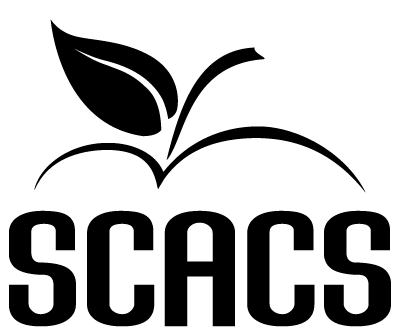 ARTSecondaryName:School #Identification/Title:Identification/Title:GradeFACTORS EVALUATEDCOMMENTSPOINTS(6-20)TECHNIQUE:1. 	Is the medium used appropriate?2. 	Is skillfulness displayed?3. 	Is there consistency?ORIGINALITY:1. 	Does this work possess creativity?2. 	Does this work possess individuality?3. 	Does this work show imagination?COMPOSITION:1. 	Is there harmony of composition?2. 	Is there visual balance?3.	Is there form and color coordination?COMMUNICATION:1.	Does this work reflect both knowledge of and experience with the subject?2.	Does this work portray or convey a message?3.	Does this work repeatedly stimulate or satisfy?POINT SCALEPOINT SCALE18-20	Superior72-80	SuperiorTotal (80 possible points)16-17	Excellent64-71	Excellent14-15	Good56-63	Good12-13	Fair48-55	Fair6-11	Poor0-47	PoorJudge’s SignatureJudge’s Signature